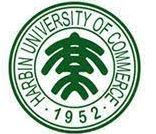 哈尔滨商业大学-西澳大学 3+2 项目简章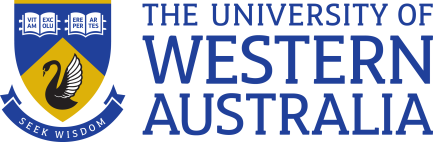 西澳大学西澳大利亚大学（The University of Western Australia）,简称西澳大学（UWA）1911年创校, 在澳洲被归为6所砂岩学府（Sandstone universities）之一，位于澳大利亚西澳大利亚州的首府珀斯(多年被评为经济学人杂志“全球最宜居城市”，2017年位列全球第七)，。西澳大学自创校以来，一直是澳洲的最具历史，代表性和实力的顶尖研究型学府之一，在众多权威的澳洲大学排名中名列前茅。同时也是澳大利亚最享有盛誉的澳洲八大名校（Group of Eight）的联盟成员之一。它在各个领域中对西澳大利亚州和国家发展与繁荣皆有巨大贡献。西澳大学是澳洲八大名校和QS排名世界18所超五星级大学之一。 在最新世界大学排名中，QS 2018年世界大学排名世界第93名（会计及金融的学科为世界50-100名），ARWU世界大学学术排名世界第91名，US News世界大学排名世界第95名，澳洲第7名。在2016年QS世界大学专业排名中，西澳大学海洋科学位列世界第30位，采矿工程第33位，土木工程与结构第37位，农业与林业第38位。西澳大学商学院（UWA Business School）是西澳地区唯一获得AACSB和EQUIS两大国际顶尖认证的商学院，也是西澳地区最优秀的商学院。另外如化学工程、会计与金融、生物科学、医学、法律、电气工程等专业也均进入世界100强。罗马风格的建筑坐落在花园般的校园内，西澳大学被誉为澳洲最美校园之一（世界第13名）。其共设有三大校区，九大学院。学校目前共有在校学生18,531人，拥有来自全球一百多个国家超过5000名留学生。项目宗旨项目旨在中外高校强强联合下，利用各自师资优势，培养在商业，金融和会计方面能力很强的，又能够运用管理学和金融学知识解决实际问题的国际性应用型、且具有海外背景的高层次人才，以迎合当今日新月异科技社会大背景的时代趋势。项目形式：3+2在哈尔滨商业大学完成三年管理学学士学位（会计，审计或财务管理专业）的学习并满足西澳大学的入学及英语水平要求后，学生可获准赴西澳大学学习Master of Commerce（商业硕士），Master of Applied Finance（应用金融硕士），Master of Professional Accounting（专业会计硕士）。两校根据签署的合作项目协议，在西澳大学第一学年的学习中可以根据哈尔滨商业大学相应的学分转换流程进行相应的学分转换，学生在两校成功完成相应学分和学位的学习后，可以同时获得哈尔滨商业大学的管理学本科学位证书（Bachelor of Management）以及西澳大学的商科类硕士学位证书（Master of Commerce，Master of Applied Finance，Master of Professional Accounting）。 项目优势“三双”模式--哈尔滨商业大学与西澳大学的强强联合，以及双校园，双教学和双学位的联合培养模式，促进学生知识领域的国际化，提高学生学习能力以及毕业后的就业竞争力。两校的学分互认让学生可以在五年内拿到中国本科以及澳洲硕士学位，缩减了海外求学的时间。增加毕业后的竞争力--面对目前严峻的就业环境及竞争压力，西澳大学作为世界最顶级名校之一，澳大利亚五星大学，毕业生就业竞争力位居世界第71位。（QS 2017年毕业生竞争力排名），学位证书的含金量受到世界绝大多数国家的认可。因此参与此项目的学生，毕业之后无论是继续深造，亦或者回国就业，都有一定的优势与竞争力。硕士学位--在西澳大学毕业以后拿到的是澳洲的硕士学位，硕士学位在澳洲有着更好的就业前景，更高的薪资待遇，以及在世界范围内更高的认可度。开放的澳洲签证政策-- 相比于欧美加，澳洲是唯一允许学生持有学生签证期间兼职工作的国家，且在假期中可以全职工作，不仅可以减少家庭负担，学生还可以及时的学以致用；另外，在澳学满两年并成功拿到毕业证之后，允许毕业生申请两年工作签证，给国际学生积累海外工作经验的机会。项目要求学术成绩要求—顺利完成哈尔滨商业大学管理学学士（会计，审计或财务管理）三年的学习且加权平均分不低于80分。英语语言能力要求-- 在进入西澳大利亚大学就读前，学生必须达到大学的英语能力要求。 下面列出了可用于满足英语语言能力要求的常见测试类型。 完整的清单详见：http://www.studyat.uwa.edu.au/undergraduate/requirements/english项目涉及费用西澳大学2018年的学费大约为40000澳元左右。学费每年会有小幅度涨幅。生活费每人每年大约为12000-15000澳元；海外学生健康保险费用约每月50澳元。华介项目申请流程简介具体流程请参照下文的流程及材料清单，也可以随时联系澳华的员工，澳华的员工会细心，耐心的为大家做解答与指导。附：澳华移民留学中心简介澳华移民留学中心（Aohua Migration P/L）成立于1999年6月，是澳大利亚移民部批准的移民代理，代理号为 0003341。本公司已有18年以上从事移民留学业务经验，由经验丰富的资深移民顾问等人员组成。经过十年多的迅速成长，已发展成为目前澳洲最大的学生留学服务和签证代理机构之一。（由于业务的扩大，现分为Aohua Migration和Aohua International Education（澳华国际教育）两个公司，合称“澳华移民留学中心”，简称“澳华”）2007年，公司董事长张生权先生，荣获“促进西澳和中国交流突出贡献奖”，由往任总理陆克文，西澳洲商会会长等亲自颁奖，并获“中小企业年度风云人物”登上西澳大利亚报。2008年底我公司成为中国教育部驻澳洲的中国学历认证的合法机构（全澳洲有此资质的机构仅三家及合作伙伴（分别为VETASSESS，悉尼大学及本公司）http://cqv.chinadegrees.cn/cn/。澳华公司自2000年开始，致力于协助中外高校建立联合办学项目，目前已协助中国20多所院校，成功与澳洲高校（包括澳国立大学，莫纳什大学，西澳大学，科廷大学，悉尼科技大学，莫道克大学等）建立百余个合作办学及校际交流项目。其中与科廷大学的多个项目已成功开办十余年，毕业生遍布国内外各知名企事业单位。澳华公司的资深顾问团队，对于项目学生的特殊申请流程，学分互认等涉及的细节问题，以及项目学生常见的疑问等等都十分之清楚。在每个届项目学生的留学服务开展之前，澳华公司将会给予国内学生和老师每项工作截止日期和所需做事情的及时通知并发给他们包含所有细节的步骤指导的PPT、模板文件以确保他们在每阶段截止日期前，做好所有的准备工作。在学生到达澳洲之后，澳华公司将协助国内高校的管理工作延伸至澳洲，让国内校方和家长无后顾之忧。类型最低要求新托福- 网考(iBT)备注：成绩有效期为两年总分不低于82分，各单项最低分数要求为：                  写作 22口语 20听力 20阅读 18雅思 (学术类) 备注：成绩有效期为两年总分不低于6.5，各单项不低于6.0 （必须包括学术类阅读和写作）CELT 桥梁课 (10或20周)CELT最终成绩不低于70%在澳大利亚境外以英语授课和考试的学位课程至少完成两年在澳大利亚以外地区以英语授课的全日制学位课程的学习，其学位课程水平由西澳大利亚大学评估，需与澳大利亚学位课程水平相同。